Свердловская областьГЛАВА ВОЛЧАНСКОГО ГОРОДСКОГО ОКРУГАпостановление31 марта 2020 г.                                                    		                                                                   № 134г. ВолчанскО внесении изменений в постановление главы Волчанского городского округа № 126 от 27.03.2020 года  «О работе организаций потребительского рынка на территории Волчанского городского округа» В соответствии с распоряжением Правительства Российской Федерации от 27 марта 2020 года № 762-р, утверждением рекомендуемого перечня непродовольственных товаров первой необходимости, приостановкой с 28 марта 2020 года по 5 апреля 2020 года работу организаций потребительского рынка, осуществляющих деятельность на территории Волчанского городского округа, ПОСТАНОВЛЯЮ:Внести следующие изменения в постановление главы Волчанского городского округа № 126 от 27.03.2020 года  «О работе организаций потребительского рынка на территории Волчанского городского округа»:дополнить подпункт 1.1 пункта 1 данного постановления объектом:- индивидуального предпринимателя Буйдалина Сергея Николаевича (г. Волчанск, ул. Социалистическая, 2а);дополнить подпункт 1.2 пункта 1 данного постановления следующими объектами розничной торговли:индивидуального предпринимателя Новакову Наталью Юрьевну (г. Волчанск, ул. Первомайская, 2);индивидуального предпринимателя Сидельникова Василия Викторовича (г. Волчанск, ул. Карпинского, 21);индивидуального предпринимателя Шишина Егора Валерьевича             (г. Волчанск, ул. Мичурина, 6);-  индивидуального предпринимателя Припорову Светлану Николаевну (г. Волчанск, пр-т Комсомольский, 8; г. Волчанск, ул. Карпинского, 19);- индивидуального предпринимателя Куимову Анну Анатольевну (г. Волчанск, ул. Пионерская, 14);- салон сотовой связи «Мотив» (г. Волчанск, пр-т Комсомольский, 13);- салон сотовой связи «Интерфейс» (г. Волчанск, ул. Социалистическая, 2а);1.2. дополнить подпункт 1.3 пункта 1 данного постановления объектом бытового обслуживания:- индивидуального предпринимателя Савельева Андрея Васильевича (72 км автодороги Серов – Североуральск); Опубликовать настоящее постановление в информационном бюллетене «Муниципальный Вестник» и разместить на официальном сайте Волчанского городского округа в сети «Интернет» http://volchansk-adm.ru/.Контроль  исполнения настоящего постановления возложить на заместителя главы администрации Волчанского городского округа по социальным вопросам Бородулину И.В.Глава городского округа                                                                    А.В. Вервейн 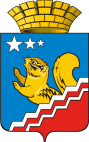 